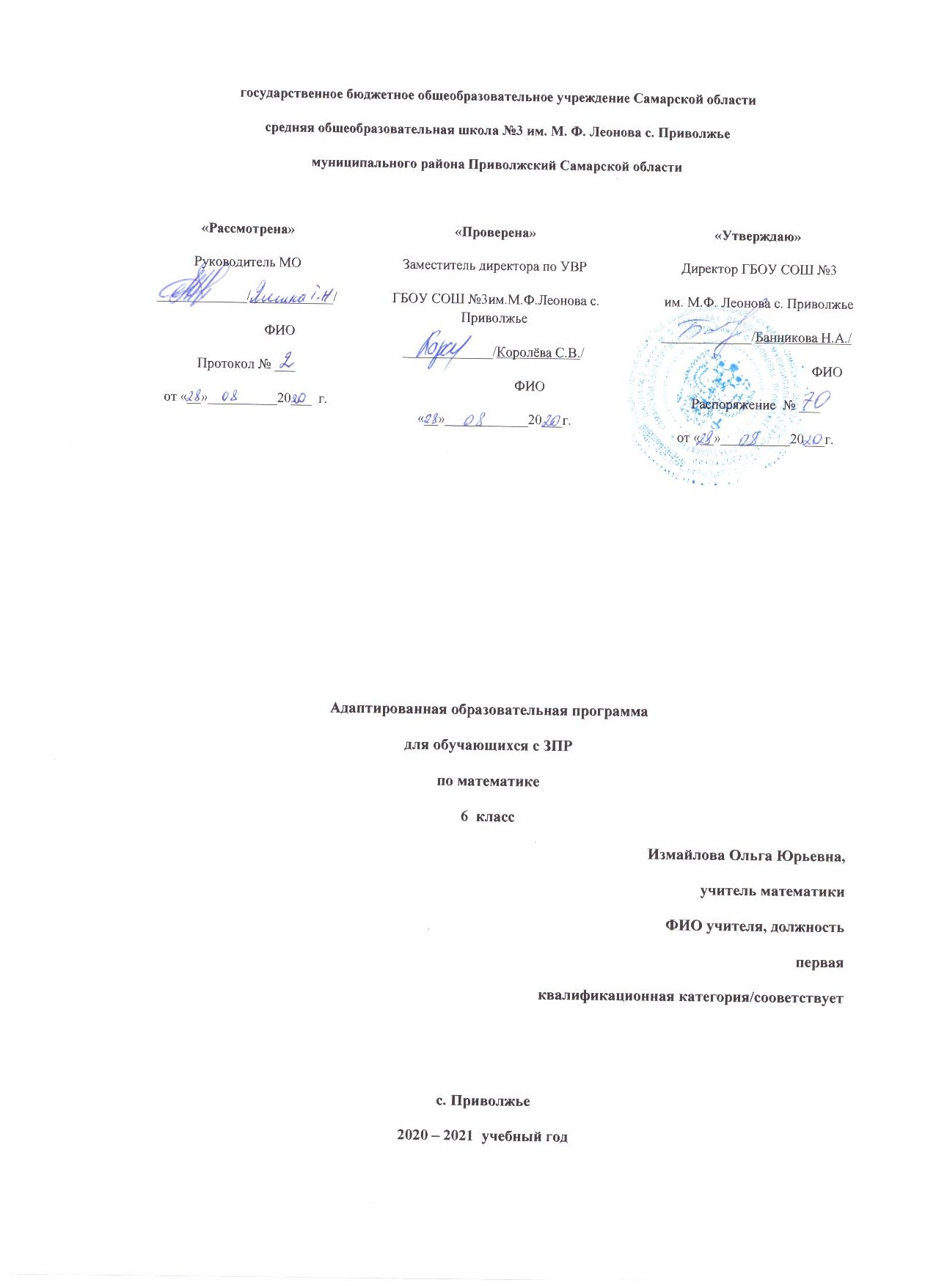 АннотацияРабочая программа учебного предмета математика  составлена на основании следующих нормативно-правовых документов и материалов:- Федеральный закон №273-ФЗ от 29.12.2012 г. "Об образовании в Российской Федерации"Федеральный государственный образовательный стандарт начального общего образования (ФГОС НОО). Приказ Минобрнауки России от 06 октября 2009 г. №373 с изменениями и дополнениями 26 ноября 2010 г., 22 сентября 2011 г., 18 декабря 2012 г., 29 декабря 2014 г., 18 мая, 31 декабря 2015 г.-Основная образовательная программа НОО ГБОУ СОШ №3 им. М.Ф. Леонова с. Приволжье на 2020-2021 учебный год-Учебный план ГБОУ СОШ №3 им. М.Ф. Леонова с. Приволжье на 2020-2021 учебный год . Положение о рабочих программах и учебных курсах ГБОУ СОШ №3 им. М.Ф. Леонова с. Приволжье.Федеральный перечень учебников, утвержденный приказом Минобрнауки РФ от 31.03.2014 № 253, от 28.12.2018 № 345Математика. Виленкие  5-6 классы.- 3-е изд., М.: Просвещение, 2018.Цели: формирование представлений о математике как универсальном языке;развитие логического мышления, пространственного воображения, алгоритмической культуры;овладение математическими знаниями и умениями, необходимыми в повседневной жизни и для изучения школьных естественных дисциплин на базовом уровне;воспитание средствами математики культуры личности;понимание значимости математики для научно-технического прогресса;отношение к математике как к части общечеловеческой культуры через знакомство с историей её развития.Адаптированная образовательная программа предусматривает решение основных Задач:
            обеспечение условий для реализации прав обучающихся с ОВЗ на получение бесплатного
           образования;          организация качественной коррекционно–реабилитационной работы с учащимися с 
           различными формами отклонений в развитии;         сохранение и укрепление здоровья обучающихся с ОВЗ на основе совершенствования
        образовательного процесса;
        создание благоприятного психолого-педагогического климата для реализации индивидуальных
       способностей обучающихся с ОВЗ;
       расширение материальной базы и ресурсного обеспечения школы для организации обучения
       детей с ОВЗ.Учебно методический компонент1. Виленкин Н. Я. Математика. 6 класс: учебник для учащихся общеобразоват. учреждений/ Н. Я. Виленкин, В. И. Жохов, А. С. Чесноков, С. И. Шварцбурд.. – 31-е изд., стер. – М.: Мнемозина, 2019.2. Т. А. Бурмистрова. Авторская программа по сборникам рабочих программ 5 – 6 классы; пособие для учителей общеобразоват. организаций/ М. : Просвещение 2018 г.3. Жохов В. И. Математика. 5-6 классы. Программа. Планирование учебного материала. / В. И. Жохов. - М.: Мнемозина.4. Жохов В. И. Преподавание математики в 5 и 6 классах: методические рекомендации для учителя к учебнику Виленкина Н. Я.  В. И. Жохов. - М.: Мнемозина Основные направления  коррекционной работы:диагностическая работа обеспечивает своевременное выявление детей с ограниченными возможностями здоровья, в условиях образовательного учреждения;коррекционно-развивающая работа обеспечивает своевременную  помощь в освоении содержания образования и коррекцию недостатков в физическом и (или) психическом развитии детей с ограниченными возможностями здоровья в условиях общеобразовательного учреждения; способствует формированию универсальных учебных действий у обучающихся (личностных, регулятивных, познавательных, коммуникативных);консультативная работа обеспечивает непрерывность специального сопровождения детей с ограниченными возможностями здоровья и их семей по вопросам реализации дифференцированных психолого-педагогических условий обучения, воспитания, коррекции, развития и социализации обучающихся;информационно-просветительская работа направлена на разъяснительную деятельность по вопросам, связанным с особенностями образовательного процесса для данной категории детей, со всеми участниками образовательного процесса — обучающимися (как имеющими, так и не имеющими недостатки в развитии), их родителями (законными представителями), педагогическими работниками. Методы и формы работыМетоды: -методы организации и осуществления учебно-познавательной деятельности:-словесный (диалог, рассказ и др.);- наглядный (опорные схемы, слайды и др.);-практический (упражнения, практические работы, решение задач, моделирование и др.);-исследовательский; -самостоятельной работы; -работы под руководством преподавателя;-дидактическая игра; -методы стимулирования и мотивации: -интереса к учению; -долга и ответственности в учении;-методы контроля и самоконтроля в обучении: фронтальная устная проверка,-индивидуальный , устный опрос, письменный контроль (контрольные и практические-работы, тестирование, письменный зачет, тесты).Формы работы: -занятия индивидуальные;-лекции, практические задания;-игры и тренинги;-тестирование, анкетирование;-консультации;-наблюдение.Приемы обучения:
- игровые ситуации; 
- дидактические игры; 
- игровые тренинги, способствующие развитию умения общаться с другими; 
- психогимнастика , позволяющая снять мышечное и умственное напряжение.Общие подходы с детьми с ЗПР:- Индивидуальный подход к каждому ученику. 
- Предотвращение наступления утомления, используя для этого разнообразные средства (чередование умственной и практической деятельности, преподнесение материала небольшими дозами, использование интересного и красочного дидактического материала и средств наглядности). 
- Использование методов, активизирующих познавательную деятельность учащихся, развивающих их устную и письменную речь и формирующих необходимые учебные навыки. 
- Проявление педагогического такта. Постоянное поощрение за малейшие успехи, своевременная и тактическая помощь каждому ребёнку, развитие в нём веры в собственные силы и возможности. МЕСТО  УЧЕБНОГО ПРЕДМЕТА  В УЧЕБНОМ ПЛАНЕ В соответствии с   учебным  планом школы   в 6-х классах рабочая программа предусматривает следующий вариант организации процесса обученияв 6-х классах:  в объеме 68 часов, в неделю – 2 часа, 34 недели, контрольных работ 10.ОЖИДАЕМЫЕ  РЕЗУЛЬТАТЫличностные:ответственного отношения к учению, готовности и способности обучающихся к саморазвитию и самообразованию на основе мотивации к обучению и познанию;формирования коммуникативной компетентности в общении и сотрудничестве со сверстниками, старшими и младшими в образовательной, учебно-исследовательской, творческой и других видах деятельности;умения ясно, точно, грамотно излагать свои мысли в устной и письменной речи, понимать смысл поставленной задачи, выстраивать аргументацию, приводить примеры и контрпримеры;первоначального представления о математической науке как сфере человеческой деятельности, об этапах её развития, о её значимости для развития цивилизации;критичности мышления, умения распознавать логически некорректные высказывания, отличать гипотезу от факта;креативности мышления, инициативы, находчивости, активности при решении арифметических задач;умения контролировать процесс и результат учебной математической деятельности;формирования способности к эмоциональному восприятию математических объектов, задач, решений, рассуждений;метапредметные:способности самостоятельно планировать альтернативные пути достижения целей, осознанно выбирать наиболее эффективные способы решения учебных и познавательных задач;умения осуществлять контроль по образцу и вносить необходимые коррективы;способности адекватно оценивать правильность или ошибочность выполнения учебной задачи, её объективную трудность и собственные возможности её решения;умения устанавливать причинно-следственные связи; строить логические рассуждения, умозаключения (индуктивные, дедуктивные и по аналогии) и выводы;умения создавать, применять и преобразовывать знаково-символические средства, модели и схемы для решения учебных и познавательных задач;развития способности организовывать учебное сотрудничество и совместную деятельность с учителем и сверстниками: определять цели, распределять функции и роли участников, взаимодействовать и находить общие способы работы; умения работать в группе: находить общее решение и разрешать конфликты на основе согласования позиций и учёта интересов; слушать партнёра; формулировать, аргументировать и отстаивать своё мнение;формирования учебной и общепользовательской компетентности в области использования информационно-коммуникационных технологий (ИКТ-компетентности);первоначального представления об идеях и о методах математики как об универсальном языке науки и техники;развития способности видеть математическую задачу в других дисциплинах, в окружающей жизни;умения находить в различных источниках информацию, необходимую для решения математических проблем, и представлять её в понятной форме; принимать решение в условиях неполной и избыточной, точной и вероятностной информации;умения понимать и использовать математические средства наглядности (рисунки, чертежи, схемы и др.) для иллюстрации, интерпретации, аргументации;умения выдвигать гипотезы при решении учебных задач и понимания необходимости их проверки;понимания сущности алгоритмических предписаний и умения действовать в соответствии с предложенным алгоритмом;умения самостоятельно ставить цели, выбирать и создавать алгоритмы для решения учебных математических проблем;способности планировать и осуществлять деятельность, направленную на решение задач исследовательского характера.Предметные:умения работать с математическим текстом (структурирование, извлечение необходимой информации), точно и грамотно выражать свои мысли в устной и письменной речи, применяя математическую терминологию и символику, использовать различные языки математики (словесный, символический, графический), развития способности обосновывать суждения, проводить классификацию.умение работать с математическим текстом (структурирование, извлечение необходимой информации);владение базовым понятийным аппараторазвитие представлений о числе;овладение символьным языком математики;изучение элементарных функциональных зависимостей;формирование представлений о статистических закономерностях в реальном мире и о различных способах их изучения, об особенностях     выводов и прогнозов, носящих вероятностный характер;овладение практически значимыми математическими умениями и навыками, их применение к решению математических и нематематических задач, предполагающее умение:выполнять устные, письменные, инструментальные вычисления; проводить несложные практические расчеты с использованием при необходимости справочных материалов, калькулятора, компьютера;выполнять алгебраические преобразования рациональных выражений, применять их для решения учебных математических задач и задач, возникающих в смежных учебных предметах;пользоваться математическими формулами и самостоятельно составлять формулы зависимостей между величинами на основе обобщения частных случаев и эксперимента;использовать геометрический язык для описания предметов окружающего мира; выполнять чертежи, делать рисунки, схемы по условию задачи;измерять длины отрезков, величины углов, использовать формулы для нахождения периметров, площадей и объемов геометрических фигур;применять знания о геометрических фигурах и их свойствах для решения геометрических и практических задач;точно и грамотно выражать свои мысли в устной и письменной речи, применяя математическую терминологию и символику; обосновывать сужденияСодержание  учебного предмета1. Делимость чисел Делители и кратные числа. Признаки делимости. Общий делитель и общее кратное. Признаки делимости на 2, 3,5, 9, 10. Простые и составные числа. Разложение натурального числа на простые множители.2. Сложение и вычитание дробей с разными знаменателями Основное свойство дроби. Сокращение дробей. Приведение дробей к общему знаменателю. Понятие о наименьшем общем знаменателе нескольких дробей.  Сравнение дробей. Сложение и вычитание дробей. Решение текстовых задач.Умножение  и деление обыкновенных дробей Умножение и деление обыкновенных дробей. Основные задачи на дроби.4. Отношения и пропорцииПропорции. Основное свойство пропорции. Решение задач с помощью пропорции. Понятие о прямой и обратной пропорциональности величин. Задачи на пропорции. Масштаб. Формулы длины окружности и площади круга. Шар.5.Положительные и отрицательные числа Положительные и отрицательные числа. Противоположные числа. Модуль числа и его геометрический смысл. Сравнение чисел. Целые числа Изображение чисел на координатной прямой. Координаты точки.6. Сложение и вычитание положительных и отрицательных чисел Сложение и вычитание положительных и отрицательных чисел.7. Умножение и деление положительных и отрицательных чисел Умножение и деление положительных и отрицательных чисел. Понятие о рациональном числе. Десятичное приближение обыкновенной дроби. Применение законов арифметических действий для рационализации вычислений.8. Решение уравнений Простейшие преобразования выражений: раскрытие скобок, приведение подобных слагаемых. Решение линейных уравнений. Примеры решения текстовых задач с помощью линейных уравнений.9. Координаты на плоскости Построение перпендикуляра к прямой и параллельных прямых с помощью чертежного треугольника и линейки. Прямоугольная система координат на плоскости, абсцисса и ордината точки. Примеры графиков, диаграмм.10. Повторение Повторить и систематизировать полученные в течение учебного года знания.ТЕМАТИЧЕСКОЕ ПЛАНИРОВАНИЕ 6 класс№ п/пТемаКоличество часовКоличество контрольных работ1.Делимость чисел612.Сложение и вычитание дробей с разными знаменателями613.Умножение и деление обыкновенных дробей614.Отношения и пропорции615.Положительные и отрицательные числа716.Сложение и вычитание положительных и отрицательных чисел717.Умножение и деление положительных и отрицательных чисел718.Решение уравнений 719.Координаты на плоскости 5110.Повторение. Решение задач11Итого:Итого:6868